Приложение № 4                                                                                  к решению Собрания                                                                                  представителей сельского                                                                                  поселения Сухая Вязовка                                                                                  муниципального района                                                                                  Волжский Самарской области                                                                                  от  29.01.2020 № 4 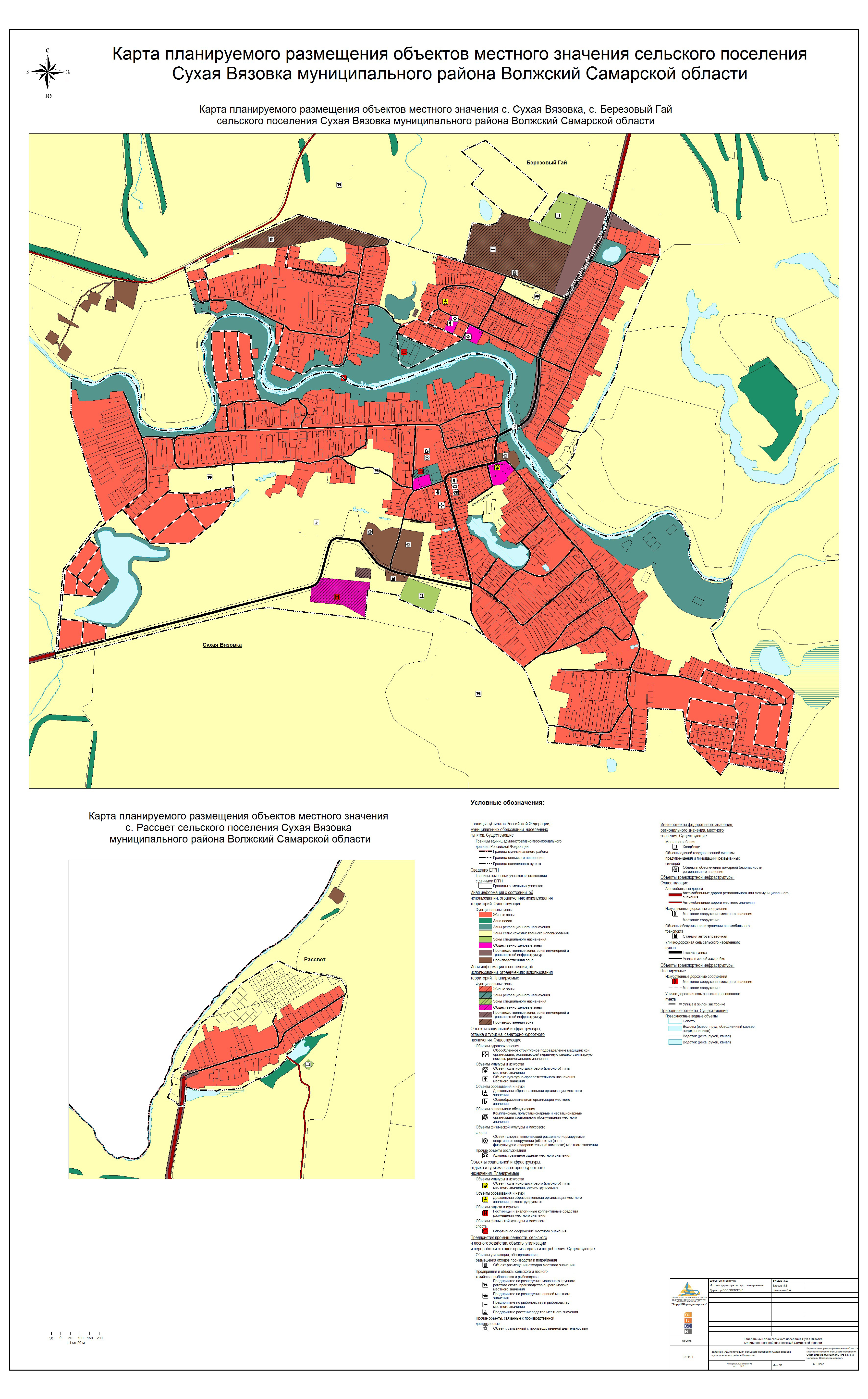 